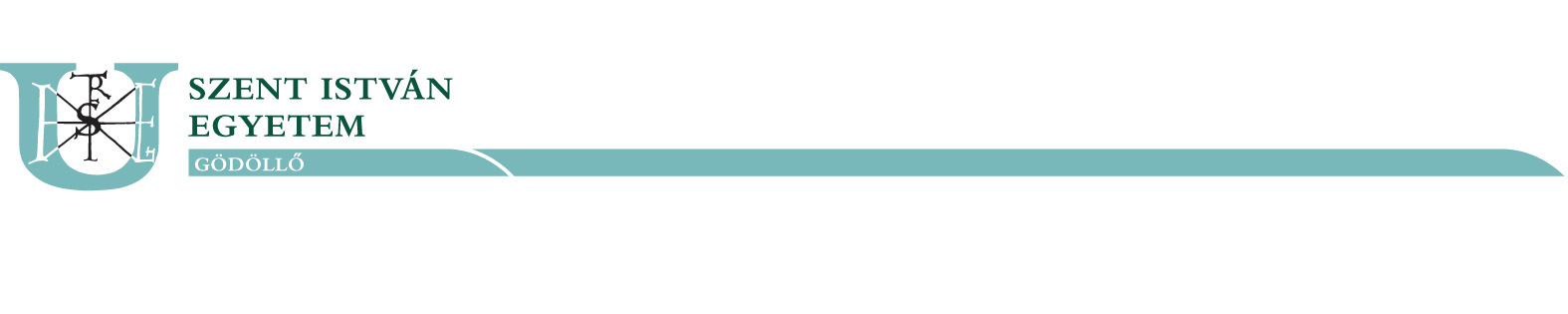 Kérelem tantárgyfelvétel tantárgyfelvételi időszakon kívüli módosítására (tárgyleadás)Ügyintéző neve:Ügyintéző elérhetősége: Kérvényazonosító:Tisztelt Oktatási Dékánhelyettes Asszony / Úr!AlulírottHallgató neve:Hallgatói azonosító: Képzés: Kar: Szak: Felvétel éve:Munkarend (tagozat): A képzés helye: az alábbi kéréssel fordulok Önhöz:Kérem, hogy a …………… félévre az alábbi tantárgy(ak) leadását engedélyezni szíveskedjék:A félévre eddig felvett tárgyak száma: A félévre eddig felvett kreditek száma: A kérelem indoklása: A kérelem leadásával tudomásul veszem, hogy a késedelmes tárgyfelvételből adódó esetleges jogkövetkezményeket viselnem kell.Kelt: 	, 20	. 	 hó 	 nap__________________a hallgató aláírásaTantárgy kódjaTantárgy neveTantárgy kreditértékeKurzus típusa (vizsgakurzus, teljes félév), időpontja